Clerk: Ms Heather Jones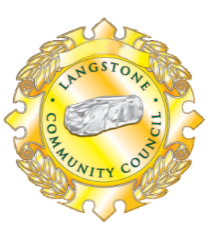 Merlin HouseLangstone Business ParkNewport NP18 2HJTel:	01633 415393Mobile: 07926 392516Email: clerk@langstonecc.gov.wales7th April 2021You are hereby summoned to attend an Ordinary Meeting of Langstone Community Council to be held at 7.00pm on Monday 12th April 2021.In accordance with the Local Authorities (Coronavirus) (Meetings) (Wales) Regulations 2020 this meeting will take place remotely using the Zoom video-conferencing platform.  Members of the public are welcome to attend virtually.  You will need to download Zoom to your device. You will be prompted to do this if you have not already done so by clicking this weblink:  https://us02web.zoom.us/j/85441548815  You do not need a password.If you cannot access Zoom by video, you can dial in via telephone using one of these numbers:         0203 481 5240	0203 901 7895 	0131 460 1196 	0203 051 2874 	0203 481 5237 (Meeting ID: 854 4154 8815)Please register using your own name.  When you first join the meeting, you will be held in a virtual waiting room until admitted by the Clerk.  Your camera and microphone will be disabled when you join the meeting. Councillors will be asked to start their video and unmute their microphone.  If a member of the public wishes to speak during the public participation session, please use the Raise Hand function in Zoom. This will be available via one of the buttons on-screen – it is difficult to be precise as it is slightly different on every device.  Members of the public will be allowed to speak only during the Public Participation session or at the invitation of the Chairman.The meeting will be recorded for the purpose of aiding the production of minutes.  Any recording will be deleted once the minutes are approved. 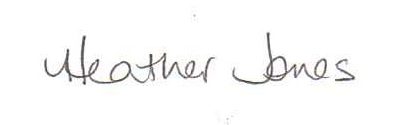 (Clerk)ORDINARY MEETING AGENDAApologies - To receive apologiesDeclarations of Interest - To receive declarations of interestPrevious MinutesTo receive and approve minutes of Ordinary Meeting held on 8th March To receive and accept the Clerk’s report for appending to the minutes for 8th MarchPublic Participation (15 minutes max)To receive any questions or addresses to the Council from Members of the PublicCity Councillors (15 minutes max)To receive any addresses/updates from City CouncillorsTo discuss Members’ questions for NCC or City CouncillorsRecruitment of Clerk – Chairman to updateWebsite - To note that new website went live on 1st AprilPlaypark – Update and responsibilitiesLitter pickingUpdate on resolution to contact Bishton CC to organise either a joint litter pick or to undertake a litter-pick in part of their community area.   Community Speedwatch - Update and responsibilitiesCommunity Granti)	To resolve to write back an unpresented cheque timed out for a financial period that has subsequently been closedii)	To cancel the payment transaction and remove from reconciliation list a cheque that will be timed out in May 2021RemunerationTo resolve whether the following optional remuneration payments are to be made for the 2021-22 financial year (See IRPW Report pages 40-47). The figures are the same in last year’s report.Payment to the Chairman up to a maximum of £1500Payment to the Deputy Chairman up to a maximum of £500Payment to a maximum of 5 members in recognition of specific responsibilities (eg Committee Chairs) up to a maximum of £500 eachTo resolve to pay:travel costsovernight stayscompensation for financial lossCorrespondenceTo note that complaints have been received by the Public Services Ombudsman for Wales regarding two Community CouncillorsTo note that a resident has escalated his complaint to Stage 2 of LCC’s Complaints Policy (from investigation by the Clerk to investigation by the Chairman)To note the main changes introduced by the Local Government and Elections (Wales) Act 2021Email from resident re trees in Centenary FieldTrainingTo identify any further training required by Clerk or Councillors – Code of Conduct Training to be completed within 6 months of signing declarationFinance To accept monthly accounts reports for March 2021Receipts/Payments listingMonthly bank statements and reconciliation To approve payments:PlanningTo consider the following planning applications:To consider any Planning Applications received after the Agenda was published to be dealt with by the Clerk under delegated authorityPlease go to NCC’s planning portal and search using the reference number.https://licensing.newport.gov.uk/online-applications/search.do?action=simple&searchType=ApplicationItems for the next agenda - Form to be completed pleaseDate of next meeting – 10th May 2021Unity Trust Current AccountUnity Trust Current AccountUnity Trust Current AccountOpening Balance1st Mar 202160,153.37Closing Balance1st Apr 202154,822.39MethodPayeeDescriptionAmountDDRombourneOffice rent665.41BACSOffice DepotStationery42.46BACSNCCPlaypark lease30.00SOMicroshade Citrix Hosting57.54BACSNCCNo smoking signs122.40BACSOne Voice WalesMembership501.00DDLloyds Band Corporate CardVarious52.43BACSNCCPlaypark Inspections5616.00BACSNCCGrounds Maintenance154.12BACSEyelid productionsWebsite750.00BACSGlasdonLitter bins1068.36RefSiteProposalOutcome21/0239Land south of Roker House, Upper Road, LlandevaudRetrospective planning application for the change of use of land and an agricultural building to equestrian use; construction of a manège and exercise paddock; and hay storage building